December 2022HEAD Start 3-5 years                         family engagement home project December 2022HEAD Start 3-5 years                         family engagement home project December 2022HEAD Start 3-5 years                         family engagement home project Childs Name:__________________________Site: _______________________ Class #:______________________Teacher Signature: _______________Childs Name:__________________________Site: _______________________ Class #:______________________Teacher Signature: _______________Childs Name:__________________________Site: _______________________ Class #:______________________Teacher Signature: _______________Childs Name:__________________________Site: _______________________ Class #:______________________Teacher Signature: _______________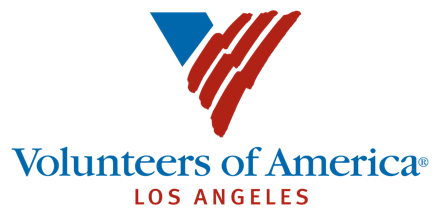 SundayMondayTuesdayTuesdayWednesdayThursdayFriday Friday SaturdayWeekly Total1.  Introduce clothing suited for cold weather to children. Explain why we need to dress warm (Health & Sickness). Allow them to choose warm clothes to wear to school.2.  Create a snowman with child cut shapes or cotton balls. Ask what types of clothing a snowman would wear and why. Write what is said onto art work.  2.  Create a snowman with child cut shapes or cotton balls. Ask what types of clothing a snowman would wear and why. Write what is said onto art work.  3.  Take out a couple of articles of clothing from home. Mix them up and have the child sort them into two piles of warm and cold weather clothing.30 Mins30 Mins30 Mins30 Mins4.  Create flash cards of winter and summer clothing (picture one side/ letter it begins with on the other) Ask, Is this for summer or winter? Why?5.  Engage in a movement activity. Go outside in the cold and explain how exercise warms our body. Begin with jumping jacks. Stop to ask, “Are you warm?”6. Explain the meaning of the word weather to your child. Ask questions such as; Is it warm or cold outside?Is it sunny or cloudy?6. Explain the meaning of the word weather to your child. Ask questions such as; Is it warm or cold outside?Is it sunny or cloudy? 7.  Have the child draw on paper their favorite type of weather and what they like to do in that type of weather. Parent writes what they say on drawing.8.  Engage in a discussion with your child on the different types of weather and share with them what your favorite type of weather is and why. 9.  Ask the child, “Where do you think the sun goes at night?” “Where is the moon during the day?” Research together if needed and explain your findings.9.  Ask the child, “Where do you think the sun goes at night?” “Where is the moon during the day?” Research together if needed and explain your findings.10. Read aloud or sing a song together anything related to weather or day vs. Night. For example, the book Goodnight Moon or sing Rain, Rain, Go Away. Draw a picture 1 HRNo Time AllowedNo Time AllowedNo Time Allowed30 Mins15 Mins15 Mins15 Mins30 Mins11.  Child creates a Weather chart listing Sunny, Cloudy, Rainy. Under each heading, have the child checkmark their findings and count for each day of this week.12.  For a movement activity, find some puddles or drop water on the ground outside and have fun jumping and splashing in and out of the puddles with your child.13.  Walk around your yard or neighborhood and ask your child to try and find and name bugs or animals. (Take pictures for research.)13.  Walk around your yard or neighborhood and ask your child to try and find and name bugs or animals. (Take pictures for research.)14.  Use the pictures of bugs or animals taken yesterday to create a child drawn comparison chart of Flyers, Walkers, and Hoppers (on paper.)15.  Have the child choose an animal or bug to research. Conduct research using phone, tablet, library, or TV. Provide information such as: “How does it travel or where does it live?”16.  Have the child choose an eBook or library book based on an animal or bug. Read aloud with the child asking and confirming questions asked by child. Draw a picture.16.  Have the child choose an eBook or library book based on an animal or bug. Read aloud with the child asking and confirming questions asked by child. Draw a picture.17.  Find a bug or animal outside. Record their movement on phone video or memory. Create a body movement activity. (Ex. Hop like a grasshopper)1 HRNo Time AllowedNo Time AllowedNo Time Allowed1 HR1 HR30 Mins30 Mins1 HR18.  WINTER BREAK19. WINTER BREAK20.WINTER BREAK20.WINTER BREAK21.WINTER BREAK22. WINTER BREAK 23.WINTER BREAK 23.WINTER BREAK24.WINTER BREAK25.WINTER BREAK26. WINTER BREAK27. WINTER BREAK27. WINTER BREAK28. WINTER BREAK29.WINTER BREAK30. 	WINTER BREAK30. 	WINTER BREAK31. WINTER BREAK